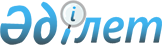 О внесении дополнений в постановление Правительства Республики Казахстан от 11 декабря 2007 года № 1222
					
			Утративший силу
			
			
		
					Постановление Правительства Республики Казахстан от 3 июля 2010 года № 691. Утратило силу постановлением Правительства Республики Казахстан от 31 декабря 2015 года № 1162      Сноска. Утратило силу постановлением Правительства РК от 31.12.2015 № 1162 (вводится в действие со дня его первого официального опубликования).      Правительство Республики Казахстан ПОСТАНОВЛЯЕТ:



      1. Внести в постановление Правительства Республики Казахстан от 11 декабря 2007 года № 1222 "Об определении поставщиков печатной продукции, требующей специальной степени защиты, а также об утверждении перечня такой продукции, приобретаемой у них" (САПП Республики Казахстан, 2007 г., № 47, ст. 561) следующие дополнения:



      перечень печатной продукции, требующей специальной степени защиты, приобретаемой у Республиканского государственного предприятия на праве хозяйственного ведения "Банкнотная фабрика Национального Банка Республики Казахстан", утвержденный указанным постановлением дополнить строками, порядковые номера 118 и 119, следующего содержания:

      "118. Удостоверение беженца

      119. Проездной документ (беженца).".



      2. Настоящее постановление вводится в действие со дня подписания.      Премьер-Министр

      Республики Казахстан                       К. Масимов
					© 2012. РГП на ПХВ «Институт законодательства и правовой информации Республики Казахстан» Министерства юстиции Республики Казахстан
				